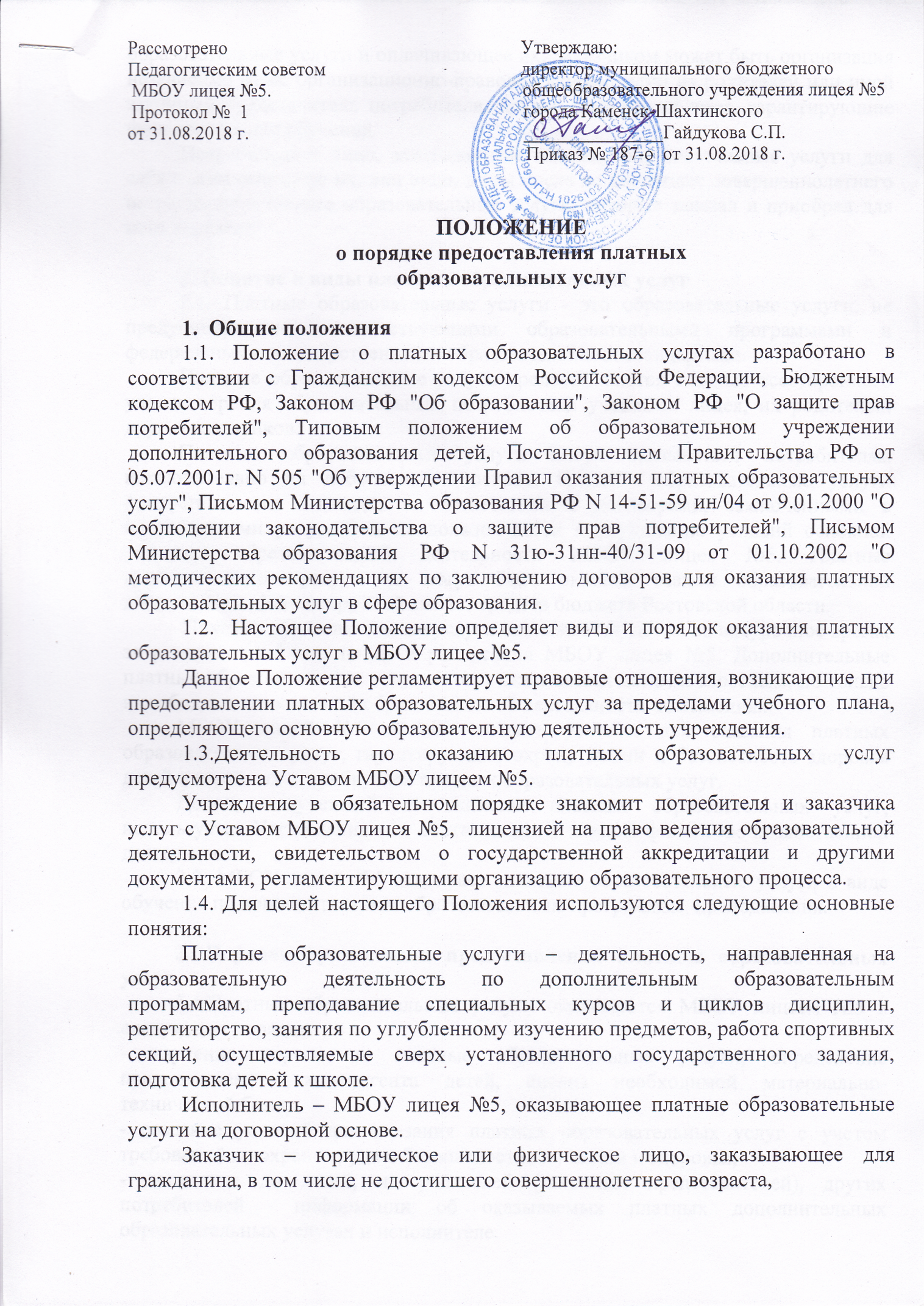 образовательные услуги и оплачивающее их. Заказчиком может быть организация независимо от ее организационно-правовой формы, один из родителей или иной законный представитель потребителя, другие физические лица, гарантирующие финансирование обучения.Потребитель – лицо, заказывающее платные образовательные услуги для себя и оплачивающее их, или лицо, в том числе не достигшее совершеннолетнего возраста, получающее образовательные услуги, которые заказал и приобрел для него заказчик.2. Понятие и виды платных образовательных услуг2.1. Платные образовательные услуги - это образовательные услуги, не предусмотренные соответствующими образовательными программами и федеральными государственными образовательными стандартами.Платные образовательные услуги предоставляются с целью всестороннего удовлетворения образовательных потребностей учащихся лицея, их родителей, других заказчиков.Платные образовательные услуги могут оказываться потребителям исключительно на добровольной основе. Платные образовательные услуги предоставляются  лицеем в соответствии с договорами, заключенными с потребителями услуг. Они не должны вести к ухудшению условий основной уставной образовательной деятельности МБОУ лицея №5. Платные образовательные услуги не могут быть оказаны взамен образовательной деятельности, финансируемой за счет средств бюджета Ростовской области. Платные образовательные услуги оказываются  детям во внеурочное время, за рамками учебного плана и расписания МБОУ лицея №5. Дополнительные платные образовательные услуги могут оказываться детям и взрослым, но только в свободных от основной образовательной деятельности помещениях.МБОУ лицей №5 обязано создать условия для оказания платных образовательных услуг, гарантирующие охрану жизни и безопасность здоровья детей и взрослых потребителей платных образовательных услуг.Доход, полученный от оказания платных образовательных услуг, используется Учреждением  в соответствии с планом финансово-хозяйственной деятельности.2.2. МБОУ лицей №5 оказывает  платные образовательные услуги в виде обучения по дополнительным образовательным программам, преподавания.3. Порядок организации предоставления платных образовательных услуг3.1.Платные образовательные услуги оказываются МБОУ лицеем №5 в следующем порядке:- изучение спроса на платные образовательные услуги, определение предполагаемого контингента детей, анализ необходимой материально-технической базы;- создание условий для оказания платных образовательных услуг с учетом требований по охране труда и безопасности для жизни и здоровья;- доведение до детей, их родителей (законных представителей), других потребителей  информации об оказываемых платных дополнительных образовательных услугах и исполнителе.Информация обеспечивает потребителям свободу и возможность собственного выбора и содержит следующие сведения: наименование и местонахождение исполнителя, сведения о наличии в необходимых случаях лицензии на право ведения соответствующей образовательной деятельности и ее реквизитах, свидетельства о государственной аккредитации с указанием регистрационного номера, срока действия и органа, его выдавшего; перечень предлагаемых потребителю платных образовательных услуг и порядок их предоставления; уровень и направленность реализуемых основных и образовательных программ, формы и сроки их освоения; стоимость платных образовательных услуг; порядок приема (набора) и требования к потребителю (представителю потребителя) дополнительных платных образовательных услуг.Платные образовательные услуги предоставляются МБОУ лицеем №5 в соответствии с требованиями законодательства в сфере образования.Заказчики имеют право на ознакомление с Уставом и лицензией лицея, с реализуемыми образовательными программами, с Положением о порядке оказания платных образовательных услуг.Для оказания платных образовательных услуг МБОУ лицей №5 осуществляет подбор специалистов, выделяет площади, оборудование, инвентарь.МБОУ лицей №5 для организации предоставления платных образовательных услуг на начало нового учебного года необходимо:- принять необходимые документы у потребителя или заказчика и заключить с ними договоры на оказание платных образовательных услуг;  договор на оказание платных образовательных услуг (Приложение №1) заключается в письменном виде;-определить требования к представлению потребителем или заказчиком документов, необходимых при оказании платной образовательной услуги (документ, удостоверяющий личность потребителя и (или) заказчика, заявление потребителя и (или) заказчика и др.);-подготовить проект приказа о зачислении потребителей в число обучающихся учреждения или  в зависимости от вида платных образовательных услуг;-разработать и утвердить по каждому виду платных образовательных услуг соответствующие образовательные программы. Составить и утвердить учебные планы платных образовательных услуг. Количество часов, предлагаемых в качестве платной образовательной услуги, должно соответствовать возрастным и индивидуальным особенностям потребителя;-подготовить расписание занятий, график работы сотрудников;-определить кадровый состав, занятый предоставлением этих услуг. Для оказания платных образовательных услуг учреждение может привлекать как работников учреждения, так и сторонних лиц;-организовать текущий контроль качества и количества оказываемых платных образовательных услуг (при обнаружении недостатков оказанных платных образовательных услуг, в том числе оказания их не в полном объеме, заказчику по его требованию предоставляется на выбор: безвозмездное оказание образовательных услуг в полном объеме в соответствии с договором или возмещение понесенных им расходов по устранению недостатков оказанных образовательных услуг своими силами или третьими лицами);-вносить изменения в план финансово-хозяйственной деятельности на дополнительные платные образовательные услуги.Средства, полученные от оказания платных образовательных услуг, в полном объеме отражаются в смете доходов и расходов. Бухгалтерский учет исполнения сметы доходов и расходов ведется с составлением единого баланса по указанным средствам.Контроль за соблюдением финансово-хозяйственной дисциплины МБОУ лицея №5 осуществляется соответствующими  муниципальными органами.3.2. Платные образовательные услуги, как правило, оказываются в период с сентября по май текущего учебного года.При оказании платных образовательных услуг формируются одно - и разновозрастные группы обучающихся. Формирование групп осуществляется в соответствии с действующим законодательством Рекомендуемый  численный состав группы  не менее десяти человек.При оказании платных образовательных услуг продолжительность занятия устанавливается в соответствии с СанПиН 2.4.4.1251-03», СанПиН 2.4.5.2409-08:3.3. Для ведения деятельности по оказанию платных образовательных услуг в МБОУ лицее №5 должны быть разработаны и приняты следующие нормативные акты и приказы руководителя учреждения:- Положение «О порядке предоставления платных образовательных услуг»;- Положение «О расходовании средств, полученных от предоставления платных образовательных услуг»;- Положение  «О контроле качества оказания платных образовательных услуг»;- Положение «Об оплате труда работников, занятых предоставлением платных образовательных услуг»;-  Расчёт тарифов платной образовательной услуги;- Приказ «Об организации работы платных образовательных услуг»;- Приказ «Об утверждении штатного расписания по платным образовательным услугам».3.4. МБОУ лицей №5 обязано обеспечить наглядность и доступность (стенды, уголки и т. п.) для всех участников образовательного процесса (родителей, учащихся, педагогов и др.) следующей информации:- условий предоставления платных образовательных услуг;- размера оплаты за предоставляемые услуги;- нормативных актов, регламентирующих порядок и условия предоставления услуг.3.5. Директор МБОУ лицея №5 обязан (раз в год) предоставлять Управляющему совету МБОУ лицея №5 и вышестоящему органу управления образованием отчет о доходах и расходовании средств, полученных от предоставления платных образовательных услуг.4.Программы предоставляемых платных образовательных услуг.Программы предоставляемых платных образовательных услуг принимаются педагогическим советом и утверждаются директором МБОУ лицея №5.5.Порядок получения средств5.1. Денежные средства, получаемые учреждением за оказание платных образовательных услуг, расходуются на основании плана финансово-хозяйственной деятельности:- на оплату труда преподавателей, оказывающих платные образовательные услуги на основании трудового договора, административно-управленческого и обслуживающего персонала;- на материальные и приравненные к ним затраты МБОУ лицея №5;- на развитие материально-технической базы МБОУ лицея №5.5.2.Оплата за предоставляемые платные образовательные услуги производится родителями до 10 числа текущего месяца через банковские учреждения с указанием расчетного счета учреждения.Запрещается оплата за оказание платных образовательных услуг наличными деньгами педагогам, непосредственно оказывающим данные услуги.6.Порядок формирования цен и тарифов на платные образовательные услуги6.1. К затратам, непосредственно связанным с оказанием услуги относятся:- затраты на персонал, непосредственно участвующий в процессе оказания услуги (далее - основной персонал);- материальные затраты, полностью потребляемые в процессе оказания услуги;- прочие затраты, отражающие специфику оказания услуги.     7. Ответственность образовательного учреждения и должностных лиц          7.1.МБОУ лицей №5 при оказании платных образовательных услуг является исполнителем данных услуг.7.2.Перед заказчиками услуг МБОУ лицей №5 несет ответственность согласно действующему гражданскому законодательству:- за выполнение обязательств в полном объёме (по количеству часов и по реализации образовательной программы, указанной в договоре) и с качеством, заявленном в договоре на оказание платных образовательных услуг;- за жизнь и здоровье детей и взрослых потребителей платных образовательных услуг;- за безопасное прохождение образовательного процесса;- за нарушение прав и свобод потребителей платных образовательных услуг;- за иные действия, предусмотренные законодательством Российской Федерации.         7.3.Кроме ответственности перед заказчиком, МБОУ лицей №5 как реализатор платных образовательных услуг несёт ответственность:- за своевременное и правильное начисление и уплату налогов;- за соблюдение законодательства о труде и охрану труда.7.4. Директор лицея несет ответственность за соблюдение действующих нормативных документов в сфере оказания платных образовательных услуг, а также гражданского, трудового, административного и уголовного законодательства при оказании платных образовательных услуг в лицее и при заключении договоров на оказание этих услуг.7.5. Контроль за организацией и условиями предоставления платных образовательных услуг, а также за соответствием действующему законодательству нормативных актов и приказов, выпущенных руководителем учреждения образования по вопросам организации предоставления платных образовательных услуг в МБОУ лицее №5, осуществляется Учредителем и другими государственными органами и организациями, на которые в соответствии с законами и иными правовыми актами РФ возложена проверка деятельности образовательных учреждений, а также заказчиками услуг в рамках договорных отношений.8. Обязанности и права родителя (или законного представителя потребителя услуг)8.1. Потребитель обязан:8.1.1.  в сроки, указанные в договоре, вносить плату за платные образовательные услуги;8.1.2. не позднее, чем за 10 дней уведомить о досрочном расторжении договоров в письменной форме.8.2. Родители имеют право:8.2.1. получать информацию о наличии лицензии, правилах предоставления платных образовательных услуг, тарифах, ценах, сроках исполнения, льготах и т. п.;8.2.2. требовать качественную и своевременную реализацию платных образовательных услуг в строгом соответствии с договором;8.2.3. отказаться от исполнения договора до окончания срока его действия, оплатив часть установленной суммы, пропорционально части оказанных услуг;8.2.4. защищать свои права в судебном порядке;8.2.5. при несоблюдении учреждением обязательств по срокам исполнения услуг потребитель вправе по своему выбору:·  назначить новый срок оказания услуги;·  расторгнуть договор и потребовать возмещения убытков.Должностные лица, специалисты, виновные в нарушении установленных требований при оказании платных образовательных услуг, несут ответственность в установленном законом порядке.Ответственность за соблюдение дисциплины цен при оказании платных образовательных услуг, выполнение законодательства о защите прав потребителей, правильность учета платных образовательных услуг возлагается непосредственно на  лицей  и директора лицея.9.  Порядок рассмотрения споровВсе возникающие споры в процессе предоставления платных образовательных услуг между учреждением и потребителем разрешаются:·  директором лицея;·  Учредителем;·  в судебном порядке в соответствии с гражданским законодательством и Законом о защите прав потребителей.Приложение №1к Положению  «О порядке предоставления платных образовательных услуг».ДОГОВОРоб оказании платных дополнительных образовательных услуг _____________________________________                                      _________________(место заключения договора)                                                                                                (дата заключения договора)Муниципальное бюджетное общеобразовательное учреждение лицей №5 города Каменск- Шахтинского (далее - образовательная организация) на основании лицензии от лицензию на образовательную деятельность № 2901, серия – 61Л01 №0000156, выдан - 18.10.2012 года, без ограничения срока действия, свидетельство выдано Региональной службой по надзору и контролю в сфере образования Ростовской области; Приказ №3789 от 18.10.2012г., именуемый в дальнейшем «Исполнитель», в лице директора Гайдуковой Светланы Петровны действующего на основании Устава МБОУ лицея №5 и	(фамилия, имя, отчество (при наличии) законного представителя несовершеннолетнего лица, зачисляемого на обучение)    именуемого в дальнейшем «Заказчик», действующий в интересах несовершеннолетнего__________________________________________________________________________________(фамилия, имя, отчество лица, зачисляемого на обучение)Именуемого в дальнейшем «Обучающийся», совместно именуемые Стороны, заключили настоящий Договор о нижеследующем:I. Предмет Договора1.1.Исполнитель обязуется предоставить образовательную услугу, а Заказчик обязуется оплатить образовательную  услугу по реализации программы ________________________________________________________________________________________________________1.2. Срок освоения образовательной программы на момент подписания Договора составляет        _____________________________________________-учебных занятий.1.3.Форма обучения - очная (дневная).2. Права Исполнителя, Заказчика и Обучающегося.2.1.Исполнитель вправе:2.1.1.Самостоятельно осуществлять образовательный процесс.2.1.2.Применять к Обучающемуся меры поощрения и меры дисциплинарного взыскания в соответствии с законодательством Российской Федерации, учредительными документами Исполнителя, настоящим Договором и локальными нормативными актами Исполнителя.2.2.Заказчик вправе получать информацию от Исполнителя по вопросам организации и обеспечения надлежащего предоставления услуг, предусмотренных разделом I настоящего Договора.2.3.Обучающемуся предоставляются академические права в соответствии со 34 Федерального закона от 29 декабря 2012 г. N 273-Ф3 «Об образовании в Российской Федерации». Обучающийся также вправе:2.3.1.Получать информацию от Исполнителя по вопросам организации и обеспечения надлежащего предоставления услуг, предусмотренных разделом I настоящего Договора.2.3.2.Обращаться к Исполнителю по вопросам, касающимся образовательного процесса.2.3.3.Пользоваться в порядке, установленном локальными нормативными актами, имуществом Исполнителя, необходимым для освоения образовательной программы.2.3.4.Принимать в порядке, установленном локальными нормативными актами, участие в социально-культурных, оздоровительных и иных мероприятиях, организованных Исполнителем.2.3.5.Получать полную и достоверную информацию об оценке своих знаний, умений, навыков и компетенций, а также о критериях этой оценки.3. Обязанности Исполнителя, Заказчика и Обучающегося 3.1. Исполнитель обязан:Зачислить Обучающегося, выполнившего установленные законодательством Российской Федерации, учредительными документами, локальными нормативными актами Исполнителя условия приема.Довести до Заказчика информацию, содержащую сведения о предоставлении платных образовательных услуг в порядке и объеме, которые предусмотрены Законом Российской Федерации «О защите прав потребителей» и Федеральным законом «Об образовании в Российской Федерации», постановлением Правительства Российской Федерации от 15.08.2013 г. № 706 «Об  утверждении правил оказания платных образовательных услуг», письмом Минобразования РФ от 21.07.1995 г. 52-М «Об организации платных образовательных услуг», решением Каменск-Шахтинской городской думы от 25.11.2015 г. №15 «Об утверждении Порядка установления тарифов на регулируемые услуги (работы) муниципальных предприятий и учреждений города Каменск-Шахтинский, а также юридических лиц, осуществляющих регулируемые виды деятельности»Организовать и обеспечить надлежащее предоставление образовательных услуг, предусмотренных разделом I настоящего Договора. Образовательные услуги оказываются в соответствии учебным планом, в том числе расписанием занятий Исполнителя.Обеспечить Обучающемуся предусмотренные выбранной образовательной программой условия ее освоения.Сохранить место за Обучающимся в случае пропуска занятий по уважительным причинам (с учетом оплаты услуг, предусмотренных разделом I настоящего Договора).Принимать от Обучающегося и (или) Заказчика плату за образовательные услуги.Обеспечить Обучающемуся уважение человеческого достоинства, защиту от всех форм физического и психического насилия, оскорбления личности, охрану жизни и здоровья.3.1.8.Выдать Обучающемуся документ – Свидетельство об освоении образовательной программы   __________________________________________________________________________________Заказчик обязан своевременно вносить плату за предоставляемые Обучающемуся образовательные услуги, указанные в разделе I настоящего Договора, в размере и порядке, определенных настоящим Договором, а также предоставлять платежные документы, подтверждающие такую оплату.Обучающийся обязан соблюдать требования, установленные в статье 43 Федерального закона от 29 декабря 2012 г. N 273-ФЗ «Об образовании в Российской Федерации», в том числе:Извещать Исполнителя о причинах отсутствия на занятиях.Обучаться в образовательной организации по образовательной программе с соблюдением требований, установленных учебным планом Исполнителя.Соблюдать требования учредительных документов, правила внутреннего распорядка и иные локальные нормативные акты Исполнителя.4.Стоимость услуг, сроки и порядок их оплаты.4.1.Стоимость	платных образовательных услуг за одно занятие Обучающегося составляет _________________________________________________________________________________Полная стоимость образовательных услуг за весь срок обучения составляет _________________________________________________________________________________Увеличение стоимости образовательных услуг после заключения Договора не допускается, за исключением увеличения стоимости указанных услуг с учетом уровня инфляции, предусмотренного основными характеристиками федерального бюджета на очередной финансовый год и плановый период.4.2.Оплата производится ежемесячно до 10-го числа каждого месяца в безналичном порядке на счёт, указанный в разделе  9  настоящего Договора.5.Основания изменения и расторжения договораУсловия, на которых заключен настоящий Договор, могут быть изменены по соглашению Сторон или в соответствии с законодательством Российской Федерации.Настоящий Договор может быть расторгнут по соглашению Сторон.Настоящий Договор может быть расторгнут по инициативе Исполнителя в одностороннем порядке в случаях:-установления нарушения порядка приема в образовательную организацию, повлекшего по вине Обучающегося его незаконное зачисление в эту образовательную организацию; -просрочки оплаты стоимости платных образовательных услуг;-невозможности надлежащего исполнения обязательства по оказанию платных образовательных услуг вследствие действий (бездействия) Обучающегося;-в иных случаях, предусмотренных законодательством Российской Федерации.Настоящий Договор расторгается досрочно:-по инициативе родителей (законных представителей) несовершеннолетнего Обучающегося; -по обстоятельствам, не зависящим от воли Обучающегося или родителей (законных представителей) несовершеннолетнего Обучающегося и Исполнителя, в том числе в случае ликвидации Исполнителя.Исполнитель вправе отказаться от исполнения обязательств по Договору при условии полного возмещения Заказчику убытков.5.6.3аказчик вправе отказаться от исполнения настоящего Договора при условии оплаты Исполнителю фактически понесенных им расходов, связанных с исполнением обязательств по Договору.6. Ответственность Исполнителя, Заказчика и ОбучающегосяЗа неисполнение или ненадлежащее исполнение своих обязательств по Договору Стороны несут ответственность, предусмотренную законодательством Российской Федерации и Договором.При обнаружении недостатка образовательной услуги, в том числе оказания ее не в полном объеме, предусмотренном образовательными программами (частью образовательной программы), Заказчик вправе по своему выбору потребовать:Безвозмездного оказания образовательной услуги;Возмещения понесенных им расходов по устранению недостатков оказанной образовательной услуги своими силами или третьими лицами.Заказчик вправе отказаться от исполнения Договора и потребовать полного возмещения убытков, если недостатки образовательной услуги не устранены Исполнителем. Заказчик также вправе отказаться от исполнения Договора, если им обнаружен существенный недостаток оказанной образовательной услуги или иные существенные отступления от условий Договора.7. Срок действия Договора Настоящий Договор вступает в силу со дня его заключения Сторонами и действует до полного исполнения Сторонами обязательств.8. Заключительные положенияСведения, указанные в настоящем Договоре, соответствуют информации, размещенной на официальном сайте Исполнителя в сети «Интернет» на дату заключения настоящего Договора.Под периодом предоставления образовательной услуги (периодом обучения) понимается промежуток времени с даты издания приказа о зачислении Обучающегося в образовательную организацию до даты издания приказа об окончании обучения или отчислении Обучающегося из образовательной организации.Настоящий Договор составлен в двух экземплярах, по одному для каждой из Сторон. Все экземпляры имеют одинаковую юридическую силу. Изменения и дополнения настоящего Договора могут производиться только в письменной форме и подписываться уполномоченными представителями Сторон.  8.4.Изменения Договора оформляются дополнительными соглашениями к Договору. 9. Адреса и реквизиты сторонИсполнительЗаказчикмуниципальное бюджетное общеобразовательноеучреждение лицей №5 города Каменск-ШахтинскогоИНН 6147015399, КПП 614701001 Юридический адрес: 347800 Ростовская область г.Каменск-Шахтинский ул.Героев Пионеров д.81 Местонахождение и почтовый адрес: 347800 Ростовская область г.Каменск- Шахтинский ул.Героев Пионеров д.81 Банковские реквизиты: л/с 20586X17990р/с 40701810260151000161Название банка: ОТДЕЛЕНИЕ РОСТОВ-НА-ДОНУ УФК по РОСТОВСКОЙ ОБЛАСТИБИК 046015001e-mail: lycee-5k@yandex.ruТелефон 8 (863 65) 4-30-75ОГРН 102 610 210 86 36Фамилия, имя, отчество матери:___________________________________________ Адрес места жительства ______________________ ___________________________________________  телефон:муниципальное бюджетное общеобразовательноеучреждение лицей №5 города Каменск-ШахтинскогоИНН 6147015399, КПП 614701001 Юридический адрес: 347800 Ростовская область г.Каменск-Шахтинский ул.Героев Пионеров д.81 Местонахождение и почтовый адрес: 347800 Ростовская область г.Каменск- Шахтинский ул.Героев Пионеров д.81 Банковские реквизиты: л/с 20586X17990р/с 40701810260151000161Название банка: ОТДЕЛЕНИЕ РОСТОВ-НА-ДОНУ УФК по РОСТОВСКОЙ ОБЛАСТИБИК 046015001e-mail: lycee-5k@yandex.ruТелефон 8 (863 65) 4-30-75ОГРН 102 610 210 86 36Фамилия, имя, отчество отца:___________________________________________ Адрес места жительства ______________________  ___________________________________________  телефон:муниципальное бюджетное общеобразовательноеучреждение лицей №5 города Каменск-ШахтинскогоИНН 6147015399, КПП 614701001 Юридический адрес: 347800 Ростовская область г.Каменск-Шахтинский ул.Героев Пионеров д.81 Местонахождение и почтовый адрес: 347800 Ростовская область г.Каменск- Шахтинский ул.Героев Пионеров д.81 Банковские реквизиты: л/с 20586X17990р/с 40701810260151000161Название банка: ОТДЕЛЕНИЕ РОСТОВ-НА-ДОНУ УФК по РОСТОВСКОЙ ОБЛАСТИБИК 046015001e-mail: lycee-5k@yandex.ruТелефон 8 (863 65) 4-30-75ОГРН 102 610 210 86 36  3.Обучающийся- ____________________________муниципальное бюджетное общеобразовательноеучреждение лицей №5 города Каменск-ШахтинскогоИНН 6147015399, КПП 614701001 Юридический адрес: 347800 Ростовская область г.Каменск-Шахтинский ул.Героев Пионеров д.81 Местонахождение и почтовый адрес: 347800 Ростовская область г.Каменск- Шахтинский ул.Героев Пионеров д.81 Банковские реквизиты: л/с 20586X17990р/с 40701810260151000161Название банка: ОТДЕЛЕНИЕ РОСТОВ-НА-ДОНУ УФК по РОСТОВСКОЙ ОБЛАСТИБИК 046015001e-mail: lycee-5k@yandex.ruТелефон 8 (863 65) 4-30-75ОГРН 102 610 210 86 36Дата рождения:муниципальное бюджетное общеобразовательноеучреждение лицей №5 города Каменск-ШахтинскогоИНН 6147015399, КПП 614701001 Юридический адрес: 347800 Ростовская область г.Каменск-Шахтинский ул.Героев Пионеров д.81 Местонахождение и почтовый адрес: 347800 Ростовская область г.Каменск- Шахтинский ул.Героев Пионеров д.81 Банковские реквизиты: л/с 20586X17990р/с 40701810260151000161Название банка: ОТДЕЛЕНИЕ РОСТОВ-НА-ДОНУ УФК по РОСТОВСКОЙ ОБЛАСТИБИК 046015001e-mail: lycee-5k@yandex.ruТелефон 8 (863 65) 4-30-75ОГРН 102 610 210 86 36Адрес места жительства/ места нахождения____________________________________________________________________________________ телефон:Адрес места жительства/ места нахождения____________________________________________________________________________________ телефон:Исполнитель:Директор МБОУ лицея №5С.П.ГайдуковаЗаказчик: Исполнитель:Директор МБОУ лицея №5С.П.Гайдукова(подпись)М.П.(расшифровка подписи, подпись)